NUMERICAL TECHNIQUES FOR UNSTEADY NONLINEAR BURGERS EQUATION BASED ON BACKWARD DIFFERENTIATION FORMULASBY DR. VIJITHA MUKUNDAN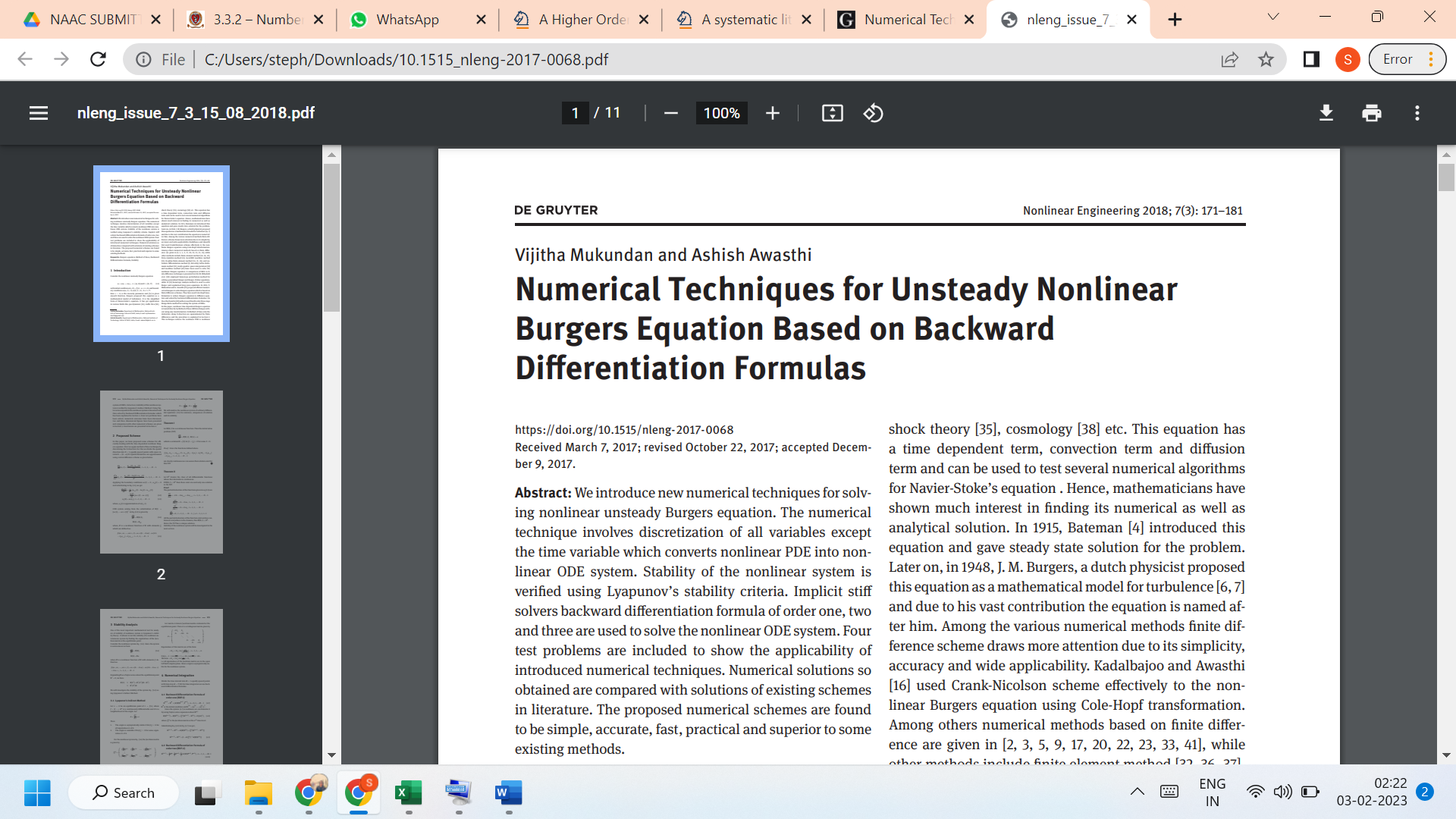 LINK TO THE ARTICLE:https://www.degruyter.com/document/doi/10.1515/nleng-2017-0068/html